ITEC397 Chapter 07 LABWORKAn example for a Compiler Error Open a macro-enabled Excel sheet, go to developer Tab, open the Visual Basic editor, if it is not created, create a module (module1)Create a sub routine named example_07_01Write the code (infinite loop) and run it to see the “Compiler Error” you have done.Sub example_07_01     X=2     Do Until x=9            X = X +1    MsgBox “X=” & XEnd SubHere, we used Do Until statement but missed to end it with Loop statement. Modify the code as it is given below and re-run itSub example_07_01     X=2     Do Until x=9            X = X +1    Loop    MsgBox “X=” & XEnd SubAn example for a Runtime ErrorCreate a sub routine named example_07_02Write the code (infinite loop) and run it to see the “Runtime error” you have done.Sub example_07_02     X=2    MsgBox X / (X - 2) End SubModify the code as it is given below and re-run itSub example_07_02     X=2    MsgBox X / (X + 2) End SubAn example for a Logical Error and debugging of itCreate a sub routine named example_07_03Write the code (infinite loop) and run it to see the system will never finish it is  a Logic error.Sub example_07_03     X=2     Do Until x=1            X = X +1     LoopEnd SubBreak the program with pressing Ctrl-Break buttons. When the Code execution has been interrupted window appear, click the Debug button (Instant watch Mode).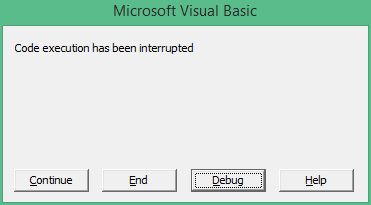 With pressing F8, statement by statement you can run your code, and if you bring the cursor on any variable, you can learn the current value of it.Drag the yellow arrow on to the statement as x=2, check the current value of the x, then execute that statement (F8) and re-check the current value of the X.You can stop the execution completely by clicking Reset button, or restart your code with Run (F5) button.An example for using Stop Statement for debuggingCopy-Past the content of the example_07_03 as a new subroutine example_07_04Modify it as it will be as the given code below.Sub example_07_04()     x = 2     Do Until x = 1            x = x + 1     Stop     LoopEnd SubRun your code. With clicking F8 execute the statements step by step.Using the Watch Window in debuggingWith Calling Debug Add watch bring the following configuration window, and enter the variable name x into the Expression field and click OK.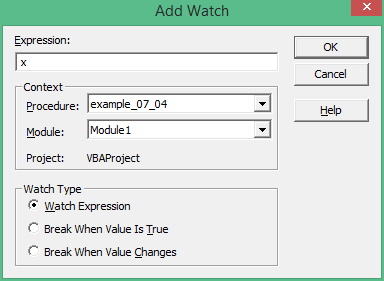 On the bottom most part of the screen Watch panel have to be appear.Run the code of example_07_04 and follow the variable X.Example for Single SteppingOpen the exercise example_07_03Click the statement “Loop”, and then press CTRL+F8, that will run all statements above until the statement “Loop” (where the cursor was on)Example of using Call Stack Dialog in debuggingCreate a sub routines example_07_05, f_assign(), and f_add() with the code given belowSub t_assign()    x = 2End SubSub t_add()    x = x + 1End SubSub example_07_05()     t_assign     Do Until x = 1        t_add     LoopEnd SubPut a break on the statement Loop, run the code in stepwise until it will come on the subroutine t_add, then press Ctrl-L to open the Call-Stack window to see, t_add is the current subroutine which is called by example_07_05 (It is still uncompleted task).